Öffnungszeiten Ostern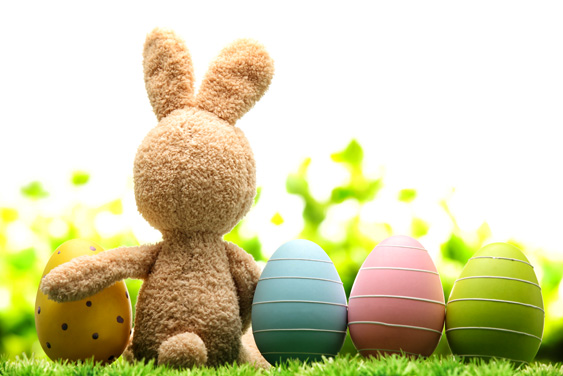 Donnerstag						18.April 2019	Werkstatt	7:00-17:15															Büro		7:30-16:15	Karfreitag						19. April 2019				geschlossen	Samstag							20. April 2019				geschlossen 	Montag							22. April 2019 				geschlossenDienstag							30. April 2019	Werkstatt	7:00-17:15															Büro		7:30-16:15Mittwoch Tag der Arbeit  01. Mai    2019				geschlossenIhr Nef Truckcenter-Team wünscht Ihnen frohe Ostern!!! UNSERE NOTFALLNUMMERNNef Truckcenter AG (Callcenter)     			+41(0)61 906 96 96   	(24h)Volvo Notruf (VAS)                             		        0800 55 11 78   		(24h)Renault Notruf                                                   	00800 12 34 24 24   	(24h)Carrier Notruf one Call                                      	0800 838 839   		(24h)